Beskrivelse Turn Spot Halo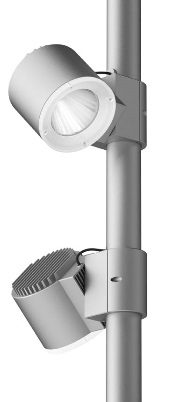 Turn Spot HaloCylindrisk spotarmatur i støbt aluminium med opal acryl-ring til montering omkring konisk eller cylindrisk mast. Finish: raw alu eller pulverlakeret i grafitgrå (YW355F), silvergrå (Y2370I), corten brown (YX355F) eller sort (Noir 900 Sablé). Armatur justerbart omkring to akser; vandret omkring masten og lodret i mastebeslaget. Med afskærmning i klart glas med silketryk i kanten. Evt. med honeycomb filter.Med 8,5 m ledning, 2 x 1 mm² Mål: Ø: 180 mm, H: 196 mmMed udskiftelig, rotationssymmetrisk lysende LED, 2700, 3000 eller 4000 K, 80 Ra, 3 steps SDCM.Tre mulige spredningsvinkler: wide (38o), medium (19o), eller narrow (12o).Operationel levetid: min 100.000 timer ved ta max 25°, L80B104 m design-mast for Turn spotarmatur3 m galvaniseret mast, konisk + 1 m galvaniseret forlængerrør, cylindrisk Ø76 mm. Eventuelt lakeret i grafitgrå (YW355F), silvergrå (Y2370I), corten brown (YX355F) eller sort (Noir 900 Sablé).Med vingefundament for 80 cm nedgravning.Med lem for sikringsindsats, 50 cm over terræn.5,5 m design-mast for Turn spotarmatur3,5 m galvaniseret mast, konisk + 2 m galvaniseret forlængerrør, cylindrisk Ø76 mm. Eventuelt lakeret i grafitgrå (YW355F), silvergrå (Y2370I), corten brown (YX355F) eller sort (Noir 900 Sablé).Med vingefundament for 80 cm nedgravning.Med lem for sikringsindsats, 50 cm over terræn.7 m design-mast for Turn spotarmatur3,8 m galvaniseret mast, konisk + 3,2 m galvaniseret forlængerrør, cylindrisk Ø76 mm. Eventuelt lakeret i grafitgrå (YW355F), silvergrå (Y2370I), corten brown (YX355F) eller sort (Noir 900 Sablé).Med vingefundament for 100 cm nedgravning.Med lem for sikringsindsats, 50 cm over terræn.Armaturet/producenten understøtter den cirkulære økonomi gennem:modulopbygget design, som muliggør reparation og genbrugegen serviceafdeling - tilbyder service på leverede armaturer on site25 års service garanti - både gamle og nye lamper kan repareresTake Back ordning for bedst mulige genbrug af komponenter og materialer